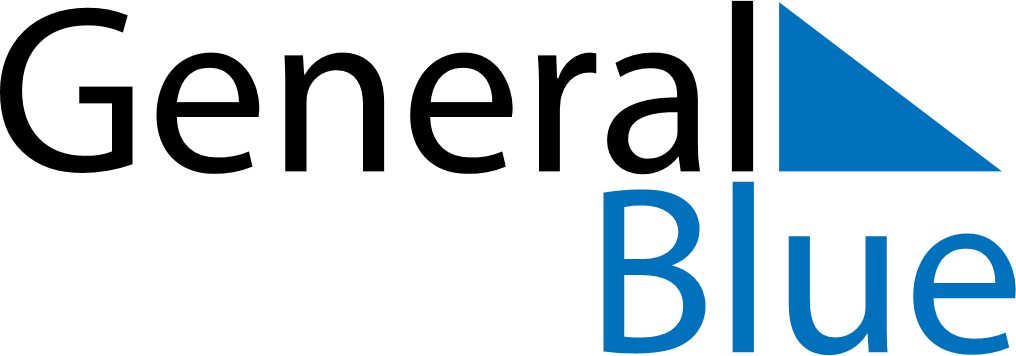 June 2024June 2024June 2024June 2024June 2024June 2024June 2024Rodeo, MexicoRodeo, MexicoRodeo, MexicoRodeo, MexicoRodeo, MexicoRodeo, MexicoRodeo, MexicoSundayMondayMondayTuesdayWednesdayThursdayFridaySaturday1Sunrise: 6:08 AMSunset: 7:44 PMDaylight: 13 hours and 36 minutes.23345678Sunrise: 6:07 AMSunset: 7:44 PMDaylight: 13 hours and 36 minutes.Sunrise: 6:07 AMSunset: 7:45 PMDaylight: 13 hours and 37 minutes.Sunrise: 6:07 AMSunset: 7:45 PMDaylight: 13 hours and 37 minutes.Sunrise: 6:07 AMSunset: 7:45 PMDaylight: 13 hours and 37 minutes.Sunrise: 6:07 AMSunset: 7:45 PMDaylight: 13 hours and 38 minutes.Sunrise: 6:07 AMSunset: 7:46 PMDaylight: 13 hours and 38 minutes.Sunrise: 6:07 AMSunset: 7:46 PMDaylight: 13 hours and 39 minutes.Sunrise: 6:07 AMSunset: 7:47 PMDaylight: 13 hours and 39 minutes.910101112131415Sunrise: 6:07 AMSunset: 7:47 PMDaylight: 13 hours and 40 minutes.Sunrise: 6:07 AMSunset: 7:47 PMDaylight: 13 hours and 40 minutes.Sunrise: 6:07 AMSunset: 7:47 PMDaylight: 13 hours and 40 minutes.Sunrise: 6:07 AMSunset: 7:48 PMDaylight: 13 hours and 40 minutes.Sunrise: 6:07 AMSunset: 7:48 PMDaylight: 13 hours and 41 minutes.Sunrise: 6:07 AMSunset: 7:48 PMDaylight: 13 hours and 41 minutes.Sunrise: 6:07 AMSunset: 7:49 PMDaylight: 13 hours and 41 minutes.Sunrise: 6:07 AMSunset: 7:49 PMDaylight: 13 hours and 41 minutes.1617171819202122Sunrise: 6:08 AMSunset: 7:49 PMDaylight: 13 hours and 41 minutes.Sunrise: 6:08 AMSunset: 7:50 PMDaylight: 13 hours and 42 minutes.Sunrise: 6:08 AMSunset: 7:50 PMDaylight: 13 hours and 42 minutes.Sunrise: 6:08 AMSunset: 7:50 PMDaylight: 13 hours and 42 minutes.Sunrise: 6:08 AMSunset: 7:50 PMDaylight: 13 hours and 42 minutes.Sunrise: 6:08 AMSunset: 7:50 PMDaylight: 13 hours and 42 minutes.Sunrise: 6:08 AMSunset: 7:51 PMDaylight: 13 hours and 42 minutes.Sunrise: 6:09 AMSunset: 7:51 PMDaylight: 13 hours and 42 minutes.2324242526272829Sunrise: 6:09 AMSunset: 7:51 PMDaylight: 13 hours and 42 minutes.Sunrise: 6:09 AMSunset: 7:51 PMDaylight: 13 hours and 42 minutes.Sunrise: 6:09 AMSunset: 7:51 PMDaylight: 13 hours and 42 minutes.Sunrise: 6:09 AMSunset: 7:51 PMDaylight: 13 hours and 42 minutes.Sunrise: 6:10 AMSunset: 7:52 PMDaylight: 13 hours and 41 minutes.Sunrise: 6:10 AMSunset: 7:52 PMDaylight: 13 hours and 41 minutes.Sunrise: 6:10 AMSunset: 7:52 PMDaylight: 13 hours and 41 minutes.Sunrise: 6:11 AMSunset: 7:52 PMDaylight: 13 hours and 41 minutes.30Sunrise: 6:11 AMSunset: 7:52 PMDaylight: 13 hours and 40 minutes.